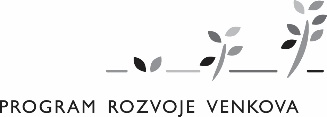 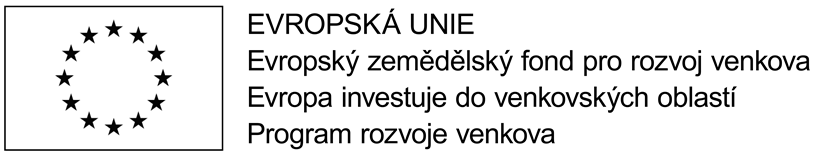 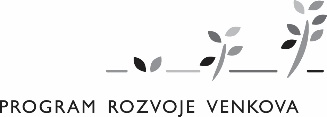 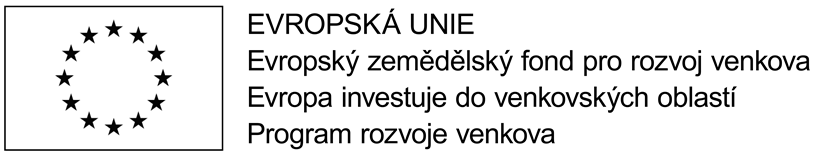 Příloha 2aÚčastník výběrového řízení v návrhu Kupní smlouvy řádně a správně doplní údaje na vyznačených místech, a to v souladu s obsahem předkládané nabídky.K U P N Í  S M L O U V A  - NÁVRHuzavřená dle § 2079 a následujících zákona č. 89/2012 Sb., občanský zákoník, 
v platném znění (dále jen „KS“)I.SMLUVNÍ STRANYProdávající: 	[DOPLNÍ ÚČASTNÍK]se sídlem:	[DOPLNÍ ÚČASTNÍK]zastupuje:	[DOPLNÍ ÚČASTNÍK]IČ:	[DOPLNÍ ÚČASTNÍK]DIČ:	[DOPLNÍ ÚČASTNÍK]bankovní spojení:     	[DOPLNÍ ÚČASTNÍK]zapsaný 	[DOPLNÍ ÚČASTNÍK] (dále jen prodávající)Kupující:VÚCHS Rapotín, s. r. o. se sídlem:			Rapotín, Výzkumníků 267, 788 13  	zastupuje:	Ing. Ondřej Kopp, jednatel společnostiIČ:	25370596DIČ:	CZ699002721bankovní spojení:     	Komerční banka, a.s., Šumperk, č.ú. 5874850287/0100zapsaný v OR vedeném Krajským soudem v Ostravě, spisová značka C/15574(dále jen kupující)                Úvodní ustanoveníProdávající prohlašuje, že je osobou plně způsobilou k právnímu jednání a že je oprávněn tuto KS uzavřít a plnit povinnosti v této KS obsažené.Tato KS je uzavírána v přímé návaznosti na výsledky výběrového řízení realizovaného kupujícím, v rámci něhož byla nabídka prodávajícího vyhodnocena jako nejvýhodnější.III.Předmět smlouvyPředmětem plnění této KS uzavřené v rámci zakázky vyšší hodnoty s názvem „Zemědělské stroje“ je závazek prodávajícího dodat kupujícímu 1 ks samojízdného krmného míchacího vozu s vlastní frézou značky a typu ……………………………………………….…………………… [DOPLNÍ ÚČASTNÍK] (dále jen „předmět koupě“).Kupující se zavazuje předmět koupě převzít a zaplatit za něj dohodnutou cenu, uvedenou v bodě IV. této KS.Součástí předmětu koupě jsou relevantní doklady v českém jazyce:technický průkaz, homologace na pozemní komunikace,prohlášení o shodě,návod k obsluze,katalog náhradních dílů.Součástí předmětu koupě je dále závazek prodávajícího k:uvedení předmětu koupě do provozu, případná montáž a provedení zkoušek osvědčujících provozuschopnost dodaného zboží,zaškolení obsluhy stroje.IV.Cena zbožíKupující je povinen a zavazuje se za předmět koupě, uvedený v čl. III. této KS zaplatit prodávajícímu následující kupní cenu: [DOPLNÍ ÚČASTNÍK]V případě, že je prodávající neplátce DPH, uvede cenu celkem v Kč do levého sloupečku tabulky (s názvem Cena v Kč bez DPH) a ostatní sloupečky proškrtne.Cena uvedená v odstavci IV.1 je nejvýše přípustná za splnění specifikovaného předmětu koupě a zahrnuje veškeré náklady související s dodávkou předmětu koupě.Výši ceny je možno překročit pouze v případě, že v průběhu realizace zakázky dojde ke změně zákonné sazby DPH. Jiný důvod překročení výše uvedené ceny kupující nepřipouští.V.Platební podmínkyProdávající je oprávněn vystavit fakturu až po předání a převzetí předmětu koupě, o čemž bude sepsán a oboustranně podepsán předávací protokol. Tento protokol bude přílohou faktury – daňového dokladu.Kupní cena uvedená v čl. IV. bude uhrazena převodem na účet uvedený na faktuře. Splatnost faktury je 30 kalendářních dnů od data doručení faktury kupujícímu. Prodávající je oprávněn žádat od kupujícího, v případě zpoždění úhrady kupní ceny úrok z prodlení ve výši 0,015 % z nezaplacené částky za každý i započatý den prodlení.Vlastnictví k předmětu koupě přejde na kupujícího po uhrazení celé kupní ceny, přičemž nebezpečí náhodné zkázy nebo škody na předmětu koupě nese kupující od okamžiku jeho převzetí od prodávajícího.  VI.Termín dodáníProdávající může zahájit plnění povinností vyplývajících z této smlouvy až po doručení sdělení kupujícího, že je možno zahájit dodání předmětu koupě. Případné nároky na proplacení nákladů vzniklých před tímto sdělením nebudou prodávajícímu kupujícím uznány.Nejzazší termín dodání celého předmětu koupě je do 31. 7. 2019.Kupující je oprávněn žádat od prodávajícího, v případě zpoždění s dodáním předmětu koupě, sankci ve výši 0,1 % z celkové ceny v Kč za každý i započatý den prodlení. VII.Místo plnění, dodání zbožíMístem dodání předmětu koupě je zemědělský areál kupujícího v Rapotíně (okres Šumperk).Předmět koupě je kompletně dodán jeho předáním kupujícímu, podpisem protokolu o předání a převzetí zboží a potvrzením záruky. Protokol/-y o předání a převzetí zboží potvrdí oprávnění zástupci obou smluvních stran, kteří svým podpisem potvrdí kompletnost a funkčnost dodaného zboží. Součástí řádného dodání zboží je i předání dokladů uvedených v  čl. III.3 této KS.Předmět koupě je oprávněn převzít kupující či jménem kupujícího jím pověřená osoba.Přepravu dodávaného zboží zajišťuje na své náklady a nebezpečí prodávající.Nedodání předmětu koupě ani do 30 kalendářních dní po sjednaném nejzazším termínu dodání je důvodem k odstoupení kupujícího od smlouvy.VIII.Práva a povinnosti smluvních stranProdávající je povinen zohledňovat požadavky poskytovatele dotace ohledně dodávky předmětu koupě, fakturace, vyhotovování dokladů apod. tak, aby byl kupující schopen splnit požadavky poskytovatele dotace.Práva a povinnosti z vadného plnění se řídí ustanoveními § 2099 a násl. Občanského zákoníku. Za vadu se považují i vady v dokladech nutných pro užívání věci. Právo kupujícího z vadného plnění zakládá vada, kterou má předmět koupě při přechodu nebezpečí škody na kupujícího, byť se projeví až později. Právo kupujícího založí i později vzniklá vada, kterou prodávající způsobil porušením své povinnosti. Povinnosti prodávajícího ze záruky za jakost tím nejsou dotčeny.  Při předčasném plnění může prodávající odstranit vady do doby určené pro odevzdání věci. Výkonem svého práva nesmí kupujícímu způsobit nepřiměřené obtíže nebo výdaje. Právo kupujícího na náhradu škody tím není dotčeno.Je-li vadné plnění podstatným porušením smlouvy, má kupující právo a) na odstranění vady dodáním nové věci bez vady nebo dodáním chybějící věci,b) na odstranění vady opravou,c) na přiměřenou slevu z kupní ceny, nebod) odstoupit od smlouvy.Kupující sdělí prodávajícímu, jaké právo si zvolil, při oznámení vady, nebo bez zbytečného odkladu po oznámení vady. Provedenou volbu nemůže kupující změnit bez souhlasu prodávajícího; to neplatí, žádal-li kupující opravu vady, která se ukáže jako neopravitelná. Neodstraní-li prodávající vady v přiměřené lhůtě či oznámí-li kupujícímu, že vady neodstraní, může kupující požadovat místo odstranění vady přiměřenou slevu z kupní ceny, nebo může od smlouvy odstoupit.IX.Servisní a záruční podmínky Záruční i pozáruční servis zajišťuje prodávající, na základě objednávky kupujícího, ve které sdělí požadavek na dodávku náhradních dílů, event. popíše závadu.Záruční lhůta na dodávku celého předmětu smlouvy se poskytuje na dobu 24 měsíců od předání a převzetí.Záruční doba platí za předpokladu dodržování návodu k obsluze a údržbě, použití originálních náhradních dílů. Záruka se nevztahuje na díly popř. celky stroje, které byly poškozeny havárií stroje, nebo násilným neodborným zacházením.V případě odstraňování záručních vad v záruční době je prodávající povinen poskytnout veškeré výše uvedené služby bezplatně.X.Ostatní ujednáníDodávka je spolufinancována z Programu rozvoje venkova. Kupující je oprávněn tuto KS zpřístupnit poskytovateli dotace. Prodávající je povinen spolupůsobit při výkonu finanční kontroly. Prodávající se ve spolupráci s kupujícím zavazuje poskytnout kontrolním orgánům jakékoliv dokumenty vztahující se k  předmětu kupní smlouvy, podat informace a umožnit vstup do svého sídla a jakýchkoliv dalších prostor souvisejících s předmětem kupní smlouvy. Prodávající se zavazuje poskytnout na výzvu své účetnictví nebo daňovou evidenci k nahlédnutí v rozsahu, který souvisí s předmětem koupě. Prodávající se dále zavazuje provést v požadovaném termínu, rozsahu a kvalitě opatření k odstranění kontrolních zjištění a informovat o nich příslušný kontrolní orgán, kupujícího a poskytovatele dotace. Kontrolními orgány se rozumí osoby pověřené ke kontrole Evropskou komisí, Evropským účetním dvorem, Nejvyšším kontrolním úřadem Ministerstvem financí ČR, Státním zemědělským intervenčním fondem, jakož i dalšími orgány oprávněnými k výkonu kontroly. Prodávající bere na vědomí, že poskytovatel dotace je oprávněn provést u projektu nezávislý vnější audit. Prodávající je povinen při výkonu auditu spolupůsobit. Prodávající se zavazuje archivovat dokumenty související s předmětem koupě po dobu 10 let od podpisu KS. Prodávající se zavazuje písemně poskytnout na žádost kupujícího jakékoliv doplňující informace související s předmětem koupě, a to ve lhůtě stanovené kupujícím.V případě, že kupujícímu bude ze strany poskytovatele dotace krácena přiznaná dotace a/nebo bude udělena sankce z důvodu pochybení prokazatelně na straně prodávajícího, zavazuje se prodávající k úhradě smluvní pokuty ve výši rovnající se výši udělené sankce resp. ve výši, o kterou došlo ke snížení plnění ze strany poskytovatele dotace vůči kupujícímu.XI.Společná a závěrečná ustanoveníZměny či dodatky k této KS lze činit pouze dohodou, a to písemnými číslovanými dodatky k  této KS, podepsanými oprávněnými zástupci obou smluvních stran.Vzájemné vztahy smluvních stran touto KS neupravené se řídí zákonem č. 89/2012 Sb., občanský zákoník, ve znění jeho pozdějších změn a doplňků.Obě smluvní strany prohlašují, že se budou snažit případné spory, které z KS nebo jejího výkladu mohou vzniknout, řešit především jednáním. V případě nedosažení smíru jsou obě smluvní strany zajedno, že příslušným orgánem pro rozhodnutí sporu je obecný soud odpůrce.KS nabývá platnosti, a pokud není uvedeno jinak, i účinnosti dnem jejího podpisu zástupci obou smluvních stran.KS je vyhotovena ve třech stejnopisech, z nichž každý má platnost originálu. Kupující obdrží dva výtisky a prodávající jeden.Účastníci této KS po jejím přečtení prohlašují, že tato byla sepsána na základě jejich pravé a svobodné vůle, vážně a srozumitelně, že nebyla uzavřena v tísni ani za jinak nevýhodných podmínek. Na důkaz toho připojují své vlastnoruční podpisy.Příloha: Technická specifikace strojeza kupujícího:                                              	za prodávajícího: [DOPLNÍ ÚČASTNÍK]V ………………… dne …………		V ………………… dne …………..    …………………..…   		 		 ………….………. podpisIng. Ondřej Kopp                                            jméno, příjmeníjednatel společnosti				  funkceNázevCena v Kč 
bez DPHDPH v KčCena celkem 
v Kč s DPHsamojízdný krmný míchací vůz s vlastní frézou  - 1 ks………………………………………